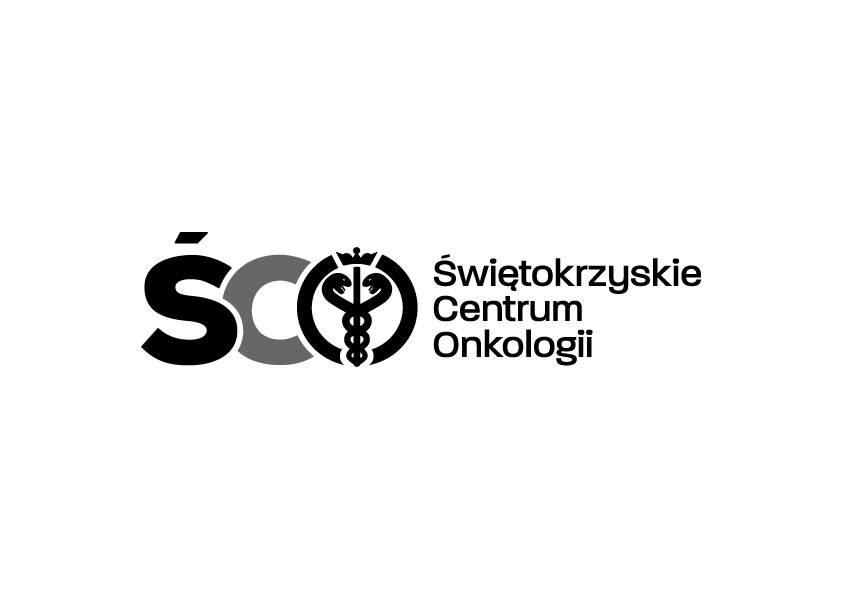 Adres: ul. Artwińskiego 3C, 25-734 Kielce, Sekcja Zamówień Publicznychtel. 41 36 74 474   strona www: http://www.onkol.kielce.pl/ e-mail: zampubl@onkol.kielce.pl / agnieszkajan@onkol.kielce.plAZP.2411.138.2021.AJ 						              Kielce, dn. 21 września 2021 r.WSZYSCY WYKONAWCYWYJAŚNIENIA DOTYCZĄCE SWZDot. postępowania na zakup wraz z dostawą narzędzi i osprzętu endoskopowego oraz preparatów myjących 
do dozowników dla Świętokrzyskiego Centrum Onkologii w Kielcach	Na podstawie art. 284 ust. 2 ustawy Prawo zamówień publicznych Zamawiający przekazuje treść zapytań dotyczących zapisów SWZ wraz z wyjaśnieniami:Pytanie 1Czy Zamawiający w pozycji 1 dopuści zaoferowanie kleszczy z minimum 2 znacznikami odległości, szerokość rozwarcia szczęk 8,0 mm, długość szczęk wraz z obudową 11,0 mm, pozostałe właściwości według opisu.Odpowiedź: Zamawiający dopuszcza powyższe.Pytanie 2Czy Zamawiający w pozycji 2 dopuści zaoferowanie kleszczy z minimum 2 znacznikami odległości, średnica szczęk 2,8 mm, szerokość rozwarcia szczęk 8,9 mm, pojemność 12,5 mm3, pozostałe właściwości według opisu.Odpowiedź: Zamawiający nie dopuszcza powyższego, podtrzymuje zapisy SWZ.Pytanie 3Czy Zamawiający w pozycji 5 dopuści zaoferowanie ustników z otworem o rozmiarze 22 x 27 mm.Odpowiedź: Zamawiający nie dopuszcza powyższego, podtrzymuje zapisy SWZ.Pytanie 4Dotyczy warunków umowy § 2 ust. 5a Czy Zamawiający wyrazi zgodę na zmianę istniejącego zapisu na następujący: „…, wykorzystania niektórych pozycji asortymentowych w ilościach mniejszych od określonych w załączniku nr 1 do umowy, jednak zmniejszenie nie będzie większe niż 20% wartości całego zamówienia”? Odpowiedź: Zamawiający nie wyraża zgody, podtrzymuje zapisy SIWZ.Pytanie 5Dotyczy warunków umowy § 2 ust. 6 Czy Zamawiający wyrazi zgodę na zmianę istniejącego zapisu na następujący: „…,zmniejszenia wartości zamówienia (określonego w Pakiecie nr …), jednak nie mniej niż 20% wartości całego zamówienia”?Odpowiedź: Zamawiający nie wyraża zgody, podtrzymuje zapisy SIWZ.Pytanie 6Dotyczy warunków umowy § 2 ust. 7 Czy Zamawiający wyrazi zgodę na zmianę istniejącego zapisu na następujący: „W przypadku kiedy Wykonawca nie wywiązał się z dostawy zamówionej partii towaru, a zaistnieje konieczność pilnego zakupu, Zamawiający zakupi brakujący towar u innego dostawcy, po wcześniejszym pisemnym wezwaniu do należytej realizacji umowy, obciążając Wykonawcę różnicą w cenie między ceną umowną a ceną zakupu u innego dostawcy”?Odpowiedź: Zamawiający nie wyraża zgody, podtrzymuje zapisy SIWZ.Pytanie 7Dotyczy warunków umowy § 4 Czy Zamawiający wyrazi zgodę na dodanie następującego zapisu i wpisanie go do umowy: „Wykonawca ma prawo do wstrzymania realizacji kolejnych zamówień w przypadku zwłoki w płatnościach (należności wymagalnych) powyżej 30 dni od terminu płatności/ wymagalności wskazanego na fakturze”?Odpowiedź: Zamawiający nie wyraża zgody, podtrzymuje zapisy SIWZ.Pytanie 8Dotyczy warunków umowy § 5 ust. 1 Czy Zamawiający wyrazi zgodę na zmianę istniejącego zapisu na następujący: „W razie stwierdzenia wady przedmiotu Umowy w okresie gwarancyjnym Wykonawca zobowiązany będzie do bezpłatnej wymiany wadliwego towaru na wolny od wad w terminie do 10 dni roboczych licząc od dnia uznania reklamacji za zasadną”?Odpowiedź: Zamawiający nie wyraża zgody, podtrzymuje zapisy SIWZ.Pytanie 9Czy Zamawiający wyrazi zgodę na zmianę istniejącego zapisu na następujący: „Nie udzielenie odpowiedzi na złożoną reklamację i nie zastosowanie się do jej wymogów w terminie podanym w ust. 1 uprawnia Zamawiającego do zaangażowania innych osób prawnych lub fizycznych (tzw. wykonanie zastępcze) w celu realizacji dostawy towaru zgodnego z niniejszą umową. Koszty tzw. wykonania zastępczego będą obciążać Wykonawcę w wysokości różnicy między kosztami wykonania zastępczego (w tym koszty transportu, rozładunku i inne niezbędne do prawidłowego wykonania przedmiotu umowy), a kosztami zakupu na podstawie zawartej umowy, po wcześniejszym pisemnym wezwaniu do należytej realizacji umowy”?Odpowiedź: Zamawiający nie wyraża zgody, podtrzymuje zapisy SIWZ.Pytanie 10Dotyczy warunków umowy § 6 ust. 1a Czy Zamawiający wyrazi zgodę na zmniejszenie wysokości kar umownych z 10% na 7%? Odpowiedź: Zamawiający nie wyraża zgody, podtrzymuje zapisy SIWZ.Pytanie 11 Dotyczy warunków umowy § 6 ust. 1b Czy Zamawiający wyrazi zgodę na zmniejszenie wysokości kar umownych z 5% na 3%? Odpowiedź: Zamawiający nie wyraża zgody, podtrzymuje zapisy SIWZ.Pytanie 12 Dotyczy warunków umowy § 7 ust. 1a Czy Zamawiający wyrazi zgodę na zmianę istniejącego zapisu na następujący: „…, narusza w sposób rażący istotne postanowienia niniejszej umowy, a w szczególności, gdy dostarcza towar niezgodny z umową lub specyfikacją, po wcześniejszym pisemnym wezwaniu do należytej realizacji umowy”? Odpowiedź: Zamawiający nie wyraża zgody, podtrzymuje zapisy SIWZ.Pytanie 13 Dotyczy warunków umowy § 7 ust. 2 Czy Zamawiający wyrazi zgodę na zmianę istniejącego zapisu na następujący: „Zamawiający ma prawo do rozwiązania umowy ze skutkiem natychmiastowych, po wcześniejszym pisemnym wezwaniu do należytej realizacji umowy bez ponoszenia kar umownych w następujących przypadkach, ….”? Odpowiedź: Zamawiający nie wyraża zgody, podtrzymuje zapisy SIWZ.Pytanie 14 Dotyczy warunków umowy § 8 ust. 1 Czy Zamawiający wyrazi zgodę na zmianę istniejącego zapisu na następujący: „Bez zgody podmiotu tworzącego Zamawiającego Wykonawca nie może dokonać żadnej czynności prawnej mającej na celu zmianę wierzyciela w szczególności zawrzeć umowy poręczenia w stosunku do zobowiązań Zamawiającego. Zgody takiej nie można bezpodstawnie odmówić”?Odpowiedź: Zamawiający nie wyraża zgody, podtrzymuje zapisy SIWZ.Pytanie 15Pakiet nr 1 poz. 5 Czy Zamawiający dopuści otwór o rozmiarze 21mm x 26,5mm? Odpowiedź: Zamawiający nie dopuszcza powyższego, podtrzymuje zapisy SWZ.Pytanie 16 Pakiet nr 1 poz. 5 Czy Zamawiający dopuści ustniki niezłożone – z gumką do ręcznego założenia? Odpowiedź: Zamawiający nie dopuszcza powyższego, podtrzymuje zapisy SWZ.Pytanie 17 Pakiet nr 1 poz. 5 Czy Zamawiający dopuści pakowane po 50 sztuk w prostokątny kartonik? Odpowiedź: Zamawiający dopuszcza powyższe.Pytanie 18Pakiet nr 1 poz. 5 Czy Zamawiający wyłączy pozycję 5 z Pakietu nr 1 i utworzy z niej oddzielne zadanie? Umożliwi to uzyskanie większej ilości korzystnych cenowo ofert od firm specjalizujących się właśnie w tym asortymencie.Odpowiedź: Zamawiający nie dopuszcza powyższego, podtrzymuje zapisy SWZ.Pytanie 19Dot. pakiet nr 1.:Pozycja 1. Czy Zamawiający dopuści kleszcze ze szczękami o rozwarciu 8 mm, pojemność łyżeczek 
7,6 mm3, długość szczęk 3,86 mm, długość szczęk wraz z obudową 10 mm, w osłonce polietylenowej? Pozostałe parametry zgodne z SWZ.Odpowiedź: Zamawiający dopuszcza powyższe.Pytanie 20Dot. pakiet nr 1.:Pozycja 2. Czy Zamawiający dopuści kleszcze wyłącznie z łyżeczkami standardowymi z okienkiem bez igły, o szerokości otwarcia szczęk 9 mm, pojemność łyżeczek 10 mm3, długość szczęk 5,27 mm? Pozostałe parametry zgodne z SWZ.Odpowiedź: Zamawiający nie dopuszcza powyższego, podtrzymuje zapisy SWZ.Pytanie 21Dot. pakiet nr 1.:Pozycja 4. Czy Zamawiający dopuści zestaw szczotek składający się z:-dwustronna szczotka długa do kanałów roboczych, o długości 230 cm, średnica szczotki na obu końcach 6 mm, przeznaczona do kanału min. 1,8 mm;-dwustronna szczotka krótka do czyszczenia gniazd i zaworów, średnica szczotki na obu końcach 
5 i 12 mm.Obie szczotki zakończone plastikową kulką, w opakowaniu handlowym 100 zestawów.Odpowiedź: Zamawiający nie dopuszcza powyższego, podtrzymuje zapisy SWZ.Pytanie 22Dot. pakiet nr 1.:Pozycja 5. Czy Zamawiający dopuści ustniki gastroskopowe o rozmiarze 27 mm x 22 mm, pakowane w kartonowy dyspenser z otworem w jego górnej części dla łatwego wyjmowania pojedynczych ustników? Pozostałe parametry zgodne z SWZ.Odpowiedź: Zamawiający nie dopuszcza powyższego, podtrzymuje zapisy SWZ.Powyższe odpowiedzi są wiążące dla wszystkich uczestników postępowania. Pozostałe postanowienia SWZ pozostają bez zmian.Z poważaniemKierownik Sekcji Zamówień Publicznychmgr Mariusz Klimczak